Diploma “CASTILLOS Y FUERTES  DE VENEZUELA”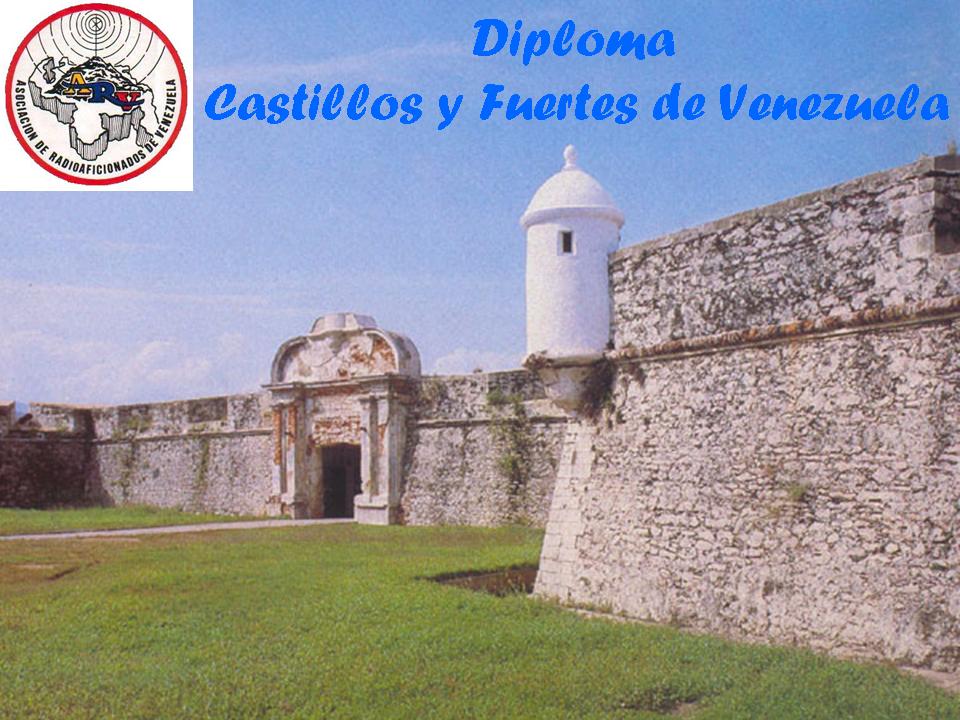 Con la finalidad de promocionar nacional e internacionalmente los castillos y fuertes coloniales de Venezuela, la Asociación de Radioaficionados de Venezuela, Seccional “Santiago de León de Caracas”, ha creado el Diploma “Castillos y Fuertes de Venezuela”.1.- El diploma podrá ser solicitado por cualquier radioaficionado o radioescucha.2.- Se considerarán válidos los contactos realizados con posterioridad al 20 de Septiembre de 2012 en   cualquiera de las bandas de HF y VHF legalmente asignadas.3.- Todos los contactos deberán haber sido realizados desde el mismo estado o país.

4.-  Serán válidos los contactos desde o con estaciones portables siempre que acrediten tal condición.

6.- El diploma podrá ser solicitado en Fonía, CW , Digital o mixto.

7.- Para obtener el diploma es necesario haber contactado con cada uno de los castillos y fuertes listados.Estado                    Nombre                                             CiudadAnzoátegui             Fortín La Magdalena                         LecheríasCarabobo               Fortín Solano                                     Puerto Cabello                               Castillo San Felipe                            Puerto CabelloDelta Amacuro       Castillo de San Francisco                               Fortín San DiegoNueva Esparta       Castillo de Santa Rosa                      La Asunción                               Fortín de la Galera                            Juangriego                               Fortín España                                    Sta. Ana del Norte                               Castillo San Carlos de Borromeo      Pampatar                               Fortín Santiago de la Caranta           PampatarSucre                      Castillo de Araya                               Araya                               Castillo San Antonio                          CumanáVargas                    Fortín El Vigía                                   La Guaira                               Fuerte San Carlos                             La Guaira                               Fuerte San Joaquìn de la Cumbre    Camino de los EspañolesZulia                       Castillo San Carlos de la Barra         Isla San Carlos                               Castillo Sta. Rosa de Zapara            Isla Zapara

8.- Se admitirán listas de comunicados certificadas por las Seccionales de la ARV u organizaciones de radio acreditadas a nivel nacional. En su defecto, se adjuntarán fotocopias de las correspondientes tarjetas QSL.

9.- Las solicitudes han de dirigirse a:  Comisión de Concursos, Seccional “Santiago de León de Caracas”, Asociación de Radioaficionados de Venezuela:  yv5arv@cantv.net10.- De las estaciones ubicadas en los castillos y fuertes:Pueden ser organizadas y operadas por asociaciones, grupos o individuo(s) independiente(s) con licencia otorgada por CONATEL.La activación de castillos y fuertes puede realizarse en:Cualquier fecha del año.Fines de semanas fijos: Ultimo fin de semana de los meses de Junio y Noviembre de cada año.Indicativos: Estación de Eventos Especiales.    Indicativo de asociación, grupo  o individuo responsable de la operación + portable, según       circuíto de operación. Modalidades:  Fonía, CW y digital. Bandas: HF y VHF. La operación en banda 40 metros en la modalidad de fonía es obligatoria.Las organizaciones, grupos o individuo(s) que planifiquen activar un castillo o fuerte, deberán manifestarlo HASTA UNA SEMANA ANTES del comienzo del evento a la Comisión de Diplomas: yv5arv@cantv.net o yv5arvgmail.com.Cada organización, grupo o individuo(s) activador(es) administrará su propio  tiempo en el aire, así como también, las modalidades y bandas a operar, según las bases del diploma.Una vez finalizado el evento, la persona responsable de la activación, deberá enviar el log electrónico en formado Cabrillo  a yv5arv@cantv.net o yv5arv@gmail.com  indicando fecha de la activación, modalidades y bandas utilizadas.Las estaciones deberán estar ubicadas preferiblemente, dentro de las instalaciones de los castillos y fuertes, con la debida autorización de los organismos encargados de su administración y cuidado. En su defecto, podrán estar en las cercanías del mismo a una distancia no mayor de 100  metros.Deberán imprimir una tarjeta QSL especial para el evento, indicando:  Indicativo utilizado, castillo o fuerte desde donde se realizaron las transmisiones y datos del QSO.Para que la activación sea válida para este Diploma, deberá haber realizado un mínimo de 50 comunicados.Comisión de Diplomas – Sec. “Santiago de León de Caracas” – ARV 